PROTOCOL2nd World Olympics, 2nd World Championship, 2nd Open South America Championship, 2nd Open Ecuador Championship, International Tournament in honour of Simeon Bolivar on Kettlebell Triathlon under the extreme conditions of highland on Chimborazo Volcano, the world’s highest mountain (if measured from the Earth center up to the peak)Height 5,010 mSouth America, Ecuador, Chimborazo Volcano                             27 February 2014Note: OR – Olympic record; WR – World recordThe overall winner in long cycle (16 kg) in 1 minute with the score 37 lifts is Anatoly Ezhov (Belarus) 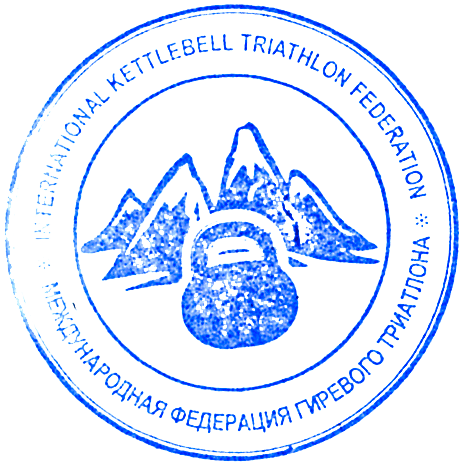 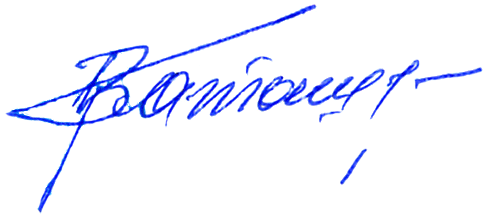 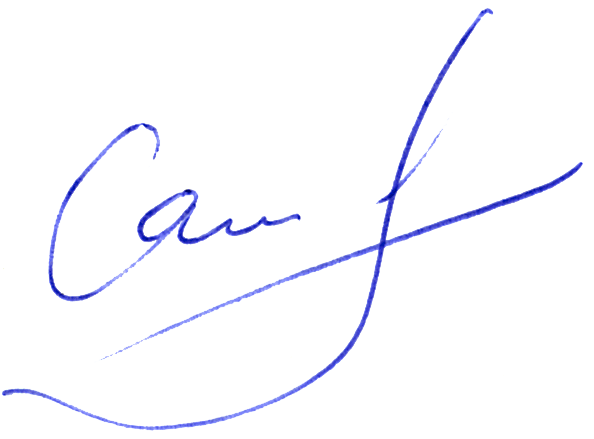 Chief referee Vladimir Katashuk (Belarus) 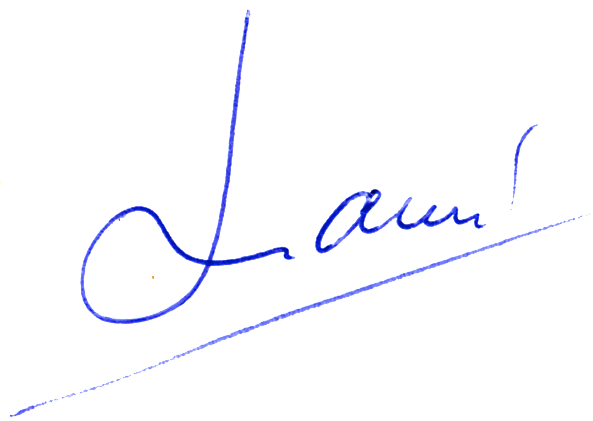 Chief secretary Victor Sayko (Kazakhastan)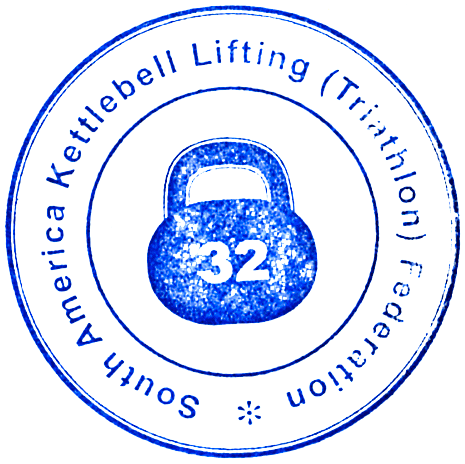 Chief platform referee  Alex Lomas (Ecuador)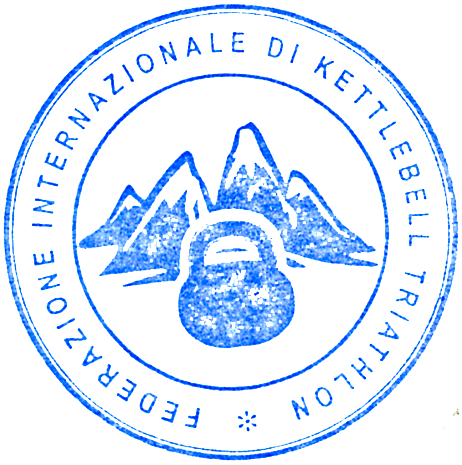 NameCountryDate of BirthWeightWeight classResultPlaceRecordMENKettlebell jerk (16 kg) with one-time interception, Time-limit 1 min. Weight class under 70 kg.MENKettlebell jerk (16 kg) with one-time interception, Time-limit 1 min. Weight class under 70 kg.MENKettlebell jerk (16 kg) with one-time interception, Time-limit 1 min. Weight class under 70 kg.MENKettlebell jerk (16 kg) with one-time interception, Time-limit 1 min. Weight class under 70 kg.MENKettlebell jerk (16 kg) with one-time interception, Time-limit 1 min. Weight class under 70 kg.MENKettlebell jerk (16 kg) with one-time interception, Time-limit 1 min. Weight class under 70 kg.MENKettlebell jerk (16 kg) with one-time interception, Time-limit 1 min. Weight class under 70 kg.MENKettlebell jerk (16 kg) with one-time interception, Time-limit 1 min. Weight class under 70 kg.1. Alexander EzhovRussia198269,670631OR, WR2. Haime MedranoEcuador198966,170592–3. Luis ReyesEcuador196865,270383–Weight class under 75 kgWeight class under 75 kgWeight class under 75 kgWeight class under 75 kgWeight class under 75 kgWeight class under 75 kgWeight class under 75 kgWeight class under 75 kg1. Vladimir KatashukBelarus195673,275491OR, WR2. Alex LomasEcuador197871,975472–3. Raymon MasallesChile198774,575393–Weight class under 90 kgWeight class under 90 kgWeight class under 90 kgWeight class under 90 kgWeight class under 90 kgWeight class under 90 kgWeight class under 90 kgWeight class under 90 kg1. Victor Sayko Kazakhstan195588,890591OR, WR2. Jacques Fisher Canada198588,890372–3. Kwinta PedroSurinam199485,590353–Weight class under 95 kgWeight class under 95 kgWeight class under 95 kgWeight class under 95 kgWeight class under 95 kgWeight class under 95 kgWeight class under 95 kgWeight class under 95 kg1. Andrey LisitsynRussia199491,195751OR, WR2. Miguel IgnasioPeru197993,795412–3. Emanuel GugoColombia199294,595403–Long cycle (16 kg) with one-time interception 1 min.Weight class under 85 kg.Long cycle (16 kg) with one-time interception 1 min.Weight class under 85 kg.Long cycle (16 kg) with one-time interception 1 min.Weight class under 85 kg.Long cycle (16 kg) with one-time interception 1 min.Weight class under 85 kg.Long cycle (16 kg) with one-time interception 1 min.Weight class under 85 kg.Long cycle (16 kg) with one-time interception 1 min.Weight class under 85 kg.Long cycle (16 kg) with one-time interception 1 min.Weight class under 85 kg.Long cycle (16 kg) with one-time interception 1 min.Weight class under 85 kg.1. Nickolay LevchenkoUkraine194983,485251OR, WR2. Samuel PeressColombia199184,785212–3. Augusto ChavezVenezuela 198784,985193–Weight class under 110 kgWeight class under 110 kgWeight class under 110 kgWeight class under 110 kgWeight class under 110 kgWeight class under 110 kgWeight class under 110 kgWeight class under 110 kg1. Anatoly EzhovBelarus1946107,3110371OR, WR2. Andres FernandezUruguay 1977106,3110222–3. Sergi Alkalle Paraguay 1993108,9110213–Weight class + 110 kgWeight class + 110 kgWeight class + 110 kgWeight class + 110 kgWeight class + 110 kgWeight class + 110 kgWeight class + 110 kgWeight class + 110 kg1. Vladimir SadakovRussia1967112,2+110 kg251OR, WR2. Serafim Gonzales Venezuela1991111,0+110 kg172–3. Manuel RojieroChile1987115,3+110 kg153–Kettlebell snatch (16 kg) with one-time interception Weight class under 55 kgKettlebell snatch (16 kg) with one-time interception Weight class under 55 kgKettlebell snatch (16 kg) with one-time interception Weight class under 55 kgKettlebell snatch (16 kg) with one-time interception Weight class under 55 kgKettlebell snatch (16 kg) with one-time interception Weight class under 55 kgKettlebell snatch (16 kg) with one-time interception Weight class under 55 kgKettlebell snatch (16 kg) with one-time interception Weight class under 55 kgKettlebell snatch (16 kg) with one-time interception Weight class under 55 kg1. Alexander IofinovBelarus194054.955211OR, WR2. Juanito VeresPeru199354.555192–3. Diego DoradoArgentina198954.655183–Weight class under 60 kgWeight class under 60 kgWeight class under 60 kgWeight class under 60 kgWeight class under 60 kgWeight class under 60 kgWeight class under 60 kgWeight class under 60 kg1. Oleg LisitsynRussia195359,560311OR, WR2. Jack PuriPanama199559,760212–3. Luis ReyesEcuador198559,860203–Weight class under 65 kgWeight class under 65 kgWeight class under 65 kgWeight class under 65 kgWeight class under 65 kgWeight class under 65 kgWeight class under 65 kgWeight class under 65 kg1. Valery VeretennikovRussia195264,765411OR, WR2. Mar BotizhaBolivia199163,565192–3. Fernando AlensoColombia198964,165183–Weight class under 80 kgWeight class under 80 kgWeight class under 80 kgWeight class under 80 kgWeight class under 80 kgWeight class under 80 kgWeight class under 80 kgWeight class under 80 kg1. Nickolay SungurovRussia195776,180271OR, WR2. Victor RevillaUruguay199478,980232–3. Adolfo De BostaParaguay196979,180213–Weight class under 85 kgWeight class under 85 kgWeight class under 85 kgWeight class under 85 kgWeight class under 85 kgWeight class under 85 kgWeight class under 85 kgWeight class under 85 kg1. Nickolay LevchenkoUkraine194983,485391OR, WR2. Urbino Morallez Cuba199184,985232–3. Mouricio SanchezSpain198582,585213–WOMENKettlebell jerk (12 kg) with one-time interception. Time-limit 1 min. Weight class under 60 kgWOMENKettlebell jerk (12 kg) with one-time interception. Time-limit 1 min. Weight class under 60 kgWOMENKettlebell jerk (12 kg) with one-time interception. Time-limit 1 min. Weight class under 60 kgWOMENKettlebell jerk (12 kg) with one-time interception. Time-limit 1 min. Weight class under 60 kgWOMENKettlebell jerk (12 kg) with one-time interception. Time-limit 1 min. Weight class under 60 kgWOMENKettlebell jerk (12 kg) with one-time interception. Time-limit 1 min. Weight class under 60 kgWOMENKettlebell jerk (12 kg) with one-time interception. Time-limit 1 min. Weight class under 60 kgWOMENKettlebell jerk (12 kg) with one-time interception. Time-limit 1 min. Weight class under 60 kg1. Marina MaslovaBelarus-Russia197858,660451OR, WR2. Tereza EsmanyolezVenezuela198859,960252–3. Marta PerezColombia198559,960213–